Številka: 3505-2/2015Datum:  22.6.2017ČLANOM OBČINSKEGA SVETANa podlagi 57. člena in sedmega odstavka 96. člena Zakona o prostorskem načrtovanju (ZPNačrt – Uradni list RS, št. 33/2007, 70/2008-ZVO-1B, 108/2009, 80/2010-ZUPUDPP (106/2010 popr.), 43/2011-ZKZ-C, 57/2012, 57/2012-ZUPUDPP-A, 109/12, 76/14 Odl.US) ter 56. člena Statuta občine Izola (Ur. objave občine Izola, št. 15/99, 8/00 in 8/05, 17/12, 6/14) predlagam občinskemu svetu v drugo obravnavo in sprejemOdlok o spremembah in dopolnitvah odloka o ureditvenem načrtu Korte – usklajen predlog(2. obravnava in sprejem)OBRAZLOŽITEVProstorski akt: Ureditveni načrt Korte (Uradne objave občine Izola št. 12/95, 4/08) – v nadaljevanju spremembe UN.Razlogi za spremembe in dopolnitve določil UN KorteUN Korte je bil sprejet leta 1995, v času, ko se je za gradnjo vsakega posameznega  objekta oz. posega, ob upoštevanju meril in pogojev iz UN, skozi izdelavo lokacijske informacije (kot predpogoj za izdajo lokacijskega dovoljenja) opredelila umestitev v prostor. Lokacijske informacije je izdelovala urbanistična služba Občine Izola. S spremembo zakonodaje s področja prostorskega urejanja in graditve objektov (na podlagi naročila investitorja) projektno dokumentacijo izdeluje pooblaščeni projektant, ki s svojo izjavo potrjuje skladnost načrtovanega z veljavnimi prostorskimi akti. Zaradi starosti prostorskega akta, sprememb zakonodaje ter pobud za pozidavo, kjer je to še možno, prihaja do različnih tolmačenj določil tega prostorskega akta.  Glede na navedeno je bilo potrebno uskladiti in razjasniti posamezna določila odloka z vsebinami ter terminologijo po veljavni zakonodaji s področja prostorskega načrtovanja in graditve objektov.Skladno z veljavnimi prostorskimi planskimi akti je območje UN opredeljeno v grafičnem delu prostorskega plana. Spremembe UN se nanašajo na tekstualni del, in sicer na merila in pogoje glede oblikovanja objektov ter njihove kapacitete in zunanje ureditve. S spremembo odloka se omogoča zgostitev pozidave območja, podana so merila in pogoji za določitev gradbenih parcel, določen je faktor zazidanosti ter kapaciteta objektov glede na velikost gradbene parcele. Definicija kleti se je z Zakonom o graditvi objektov spremenila, zato se določila glede etažnosti objektov, v novi spremembi odloka, temu primerno prilagodijo. Grafični del se spreminja v delu, kjer je predvidena pozidava območja, ter v delu kjer je potrebna sprememba obsega in zasnove infrastrukture (prilagoditve glede na dejansko stanje). Del območja UN znotraj katerega se spreminja oz. dopolnjuje grafika je razviden iz priloge: Coniranje in zasnova zelenih površin, list 8.a 1).Sprejeti odlok o spremembah UN bo predstavljal pravno podlago za pridobitev gradbenega dovoljenja za predvidene gradnje in ureditve.POSTOPEK OBRAVNAVE IN SPREJEMA OBRAVNAVANEGA PROSTORSKEGA AKTADosedanji postopek: javna razgrnitev, stališča do pripomb in mnenja NUPObčinski svet je na svoji 13. redni seji, dne 30. 6. 2016 obravnaval dopolnjen osnutek Sprememb in dopolnitev Odloka o ureditvenem načrtu Korte in sprejel sklep o javni razgrnitvi dopolnjenega osnutka akta. Na podlagi sklepa OS je bila izvedena javna razgrnitev, ki je potekala od 27.12. 2016 do 25.01. 2017. V tem času je bila opravljena tudi javna obravnava. V času javne razgrnitve so bile na razgrnjeno gradivo podane pripombe in predlogi. Na podlagi sprejetih stališč do pripomb je bil izdelan predlog odloka prostorskega akta, ki je bil posredovan nosilcem urejanja prostora v mnenja, usklajen predlog odloka pa posredovan v obravnavo in sprejem članom občinskega sveta.Nadaljnji postopek: sprejem PAPo 61. členu ZPNačrt se na osnovi stališč do pripomb in predlogov, danih v času javne razgrnitve prostorskega akta pripravi predlog prostorskega akta ter nanj pridobi mnenja nosilcev urejanja prostora. Če je iz mnenj nosilcev urejanja prostora razvidno, da so v predlogu prostorskega akta smernice, dane na podlagi 58. člena ZPNačrt, upoštevane, župan posreduje usklajen predlog prostorskega akta v 2. obravnavo in sprejem Občinskemu svetu. Mnenja so bila večinoma pridobljena. Spremembe in dopolnitve odloka UN Korte sprejme občinski svet z odlokom in ga objavi v uradnem glasilu in na svojih spletnih straneh.PREDLOGČlanom Občinskega sveta občine Izola, skladno z določili 61. člena ZPNačrt, posredujemo v obravnavo in sprejem predlog Odloka o spremembah in dopolnitvah Odloka o ureditvenem načrtu Korte. OCENA POSLEDICSprejem Sprememb in dopolnitev UN Korte je osnova za urejanje območja – parcelacijo, prodajo zemljišč, gradnjo objektov, gradnjo komunalne infrastrukture ter druge postopke. Direktne finančne posledice sprejema prostorskega akta so stroški izgradnje infrastrukturnih omrežij in naprav v sorazmernem deležu ter prihodek-komunalni prispevek.PRILOGE:Besedilo Odloka o spremembah in dopolnitvah o ureditvenem načrtu Korte Veljaven odlok UN Korte (Uradne objave občine Izola št. 12/95, 4/08) Grafične priloge Odloka o spremembah in dopolnitvah o ureditvenem načrtu Korte Pripravil:Urad za urejanje prostora- Vesna Vičič, univ.dipl.prav.						Župan mag. Igor Kolenc Predlog sklepaŠtevilka: 3505-2/2015Datum: 19.6.2017Na podlagi  101. člena Statuta občine Izola (Uradne objave občine Izola št. 15/99, 8/00, 8/05, 17/12, 6/14) in 137. člena poslovnika občinskega sveta občine Izola  (Uradne objave občine Izola 2/00, 3/2001, 5/2005) je  Občinski svet Občine Izola na svoji __. redni seji, dne 06. .07.2017 sprejel naslednjiS K L E P 1. Občinski svet Občine Izola je obravnaval in sprejel Odlok o spremembah in dopolnitvah Odloka o ureditvenem načrtu Korte. 2. Odlok o spremembah in dopolnitvah Odloka o ureditvenem načrtu Korte se objavi v Uradnih objavah Občine Izola po prejemu vseh mnenj nosilcev urejanja prostora. 3.Sklep velja takoj.Županmag. Igor KOLENC Sklep prejmejo:                                                                                                   	1.	Urad za urejanje prostora,2.	v zbirko dokumentarnega gradiva,3.	arhiv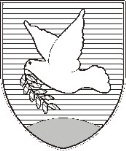 OBČINA IZOLA – COMUNE DI ISOLAOBČINSKI SVET – CONSIGLIO COMUNALEŽupan – Il sindaco Sončno nabrežje 8 – Riva del Sole 86310 Izola – IsolaTel: 05 66 00 100, Fax: 05 66 00 110E-mail: posta.oizola@izola.siWeb: http://www.izola.si/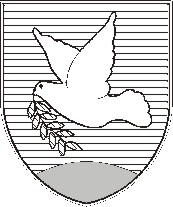 OBČINA IZOLA – COMUNE DI ISOLA OBČINSKI SVETSončno nabrežje 8 – Riva del Sole 86310 Izola – IsolaTel: 05 66 00 100, Fax: 05 66 00 110E-mail: posta.oizola@izola.siWeb: http://www.izola.si/